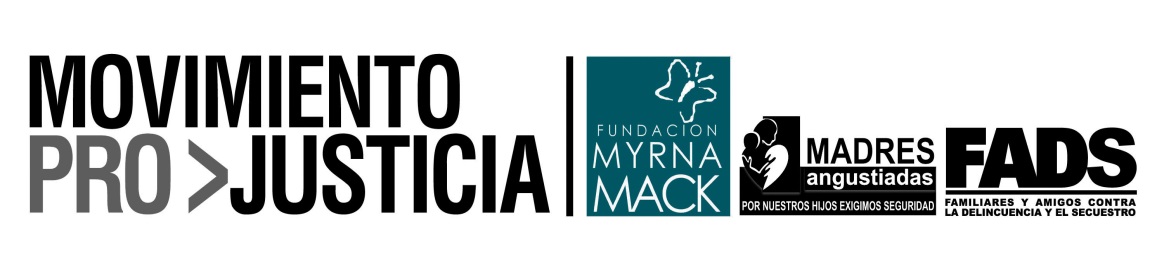 Listado de excluidos y motivos de la exclusiónNo.AspirantePrimera revisiónGrupoSegunda revisiónGrupo1Cristóbal de Jesús González MelchorConstancia de no tener juicios de cuentas pendientes  desactualizada.  Expediente mal foliado y  desorganizado.Título de CPA es solo copia.CRatifica observaciones del grupo anteriorD4Carlos Humberto Estrada SalinasJuicio de cuentas en el año 2000, se le ordenó una reintegración de dinero.Documentos sin timbre legal. Solo constancia transitoria de la Contraloría.AEl juzgado indica que hay un juicio y que pagó. No tiene finiquito. El CD no tiene información.Documentación no tiene timbres fiscales correspondientes.B5Irma Susana HernándezConstancia de no tener juicios de cuentas pendientes desactualizada.No incluye acta notarial de no estar comprendida en el art. 16 de la Ley de Probidad.AConstancia de no tener juicios de cuentas pendientes desactualizada. Sin declaración jurada de impedimento de ley de probidad. Dirige carta donde manifiesta que la Contraloría no se la ha extendido. B6Luis VelázquezSin constancia de no tener juicios de cuentas pendientes.Sin acta notarial de probidad.BConstancia de no tener juicios de cuentas pendientes  desactualizada.C8Carlos Enrique Zuleta CaalConstancia de no tener juicios de cuentas pendientes con nombre equivocado.DPI con nombre cambiadoBApellido mal escrito en las auténticas. Falta acta de legalización.Constancia de no tener juicios de cuentas pendientes no actualizada. C10Eliazar Gamaliel Blanco LemusConstancia de no tener juicios de cuentas pendientes desactualizada.AConstancia de no tener juicios de cuentas pendientes  desactualizada.B11Arnulfo Escobar BarillasConstancia de no tener juicios de cuentas pendientes  desactualizada. No tiene narrativa.AConstancia de no tener juicios de cuentas pendientes  desactualizada. Si tiene narrativa.B12Rolando Edgar Veliz BranPeriodo de cuentas incompleto.APeriodo de cuentas incompleto.No firmó el formulario de solicitud de inscripción.Fotocopias del título  no autenticadas.En CV incluye número de cédula y no de DPI.B13Marco Antonio Velez GonzálezNo acredita 10 años de ejercicio profesionalBConstancia de colegiado activo no cumple los 10 años. C15Julio Roberto de PazConstancia de no tener juicios de cuentas pendientes  desactualizadaCConstancia de no tener juicios de cuentas pendientes  desactualizada.Tres declaraciones juradas sin timbre fiscal. Plan de trabajo escueto.D16Ana María TzocExcedió las 1,500 palabras de la narrativa.DSin observacionesA17Marco Antonio Mejía VillatoroSin constancia de no tener juicios de cuentas pendientes.DSin constancia de no tener juicios de cuentas pendientes.No acredita grado académico, no tiene copia del título. Tiene constancia de la contraloría.A19Rudy Roberto CastañedaSin constancia de no tener juicios de cuentas pendientes.Falta documento reverso de título.Falta constancia de colegiado activo.DFalta fotocopia de reverso de título.Sin constancia de no tener  juicios de cuentas pendientes.Tiene constancia transitoria de la Contraloría.Tiene boleta de pago de colegiación, pero no la constancia.No acredita grado académico.Falta documentación en el expediente.No tiene timbres fiscales ni notariales.A20Regina Elizabeth Farfán Colegiado en dos Colegios y presentó solo una constancia.DColegiado en dos Colegios y presentó solo una constancia.A21Guillermo Ranferí Castillo LópezSin constancias laborales.Expediente no rubricado.ATiene constancia del Colegio de varios años de trabajo.Formulario no firmado. Expediente no  rubricado.Sin fotocopias del título del CPA. B23María Cristina Pocón Tale de BalanSin constancia de no tener juicios de cuentas pendientes.CSin constancia de no tener juicios de cuentas pendiente. Sin timbres fiscales en las 3 declaraciones juradas.Tiene constancia transitoria de la Contraloría.D24Rolando Leonel Alvarado CaballerosSin constancia de no tener juicios de cuentas pendientes.No acredita más de 10  años de ejercicio profesional.CSin constancia de no tener juicios de cuentas pendientes.No acredita más de 10 años de ejercicio profesional. Faltan los 3 timbres fiscales en las declaraciones juradas.D25Carmen de la Cruz Quiñonez HernándezFalta declaración jurada.DNo acredita grado académico.Falta declaración jurada de estar en pleno goce de sus derechos.No rubricó el 98 por ciento de su hoja de vida.A30Efraín Ángel Matías AguirreSin constancia de no tener juicios de cuentas pendientes.BConstancia de no tener juicios de cuentas pendientes desactualizada.No tiene constancia transitoria de la Contraloría.La narrativa es del EPS.C31Rolando de Jesús de Paz FajardoFaltan timbres fiscales.Sin constancia de no tener juicios de cuentas pendientes.DFaltan timbres fiscales.Faltan aspectos solicitados en la Hoja de Vida.Sin constancia de no tener juicios de cuentas pendientes. Tiene constancia transitoria de la Contraloría.A37Francisco Arriaga WitmanConstancia de no tener juicios de cuentas pendientes  desactualizada.AConstancia de no tener juicios de cuentas pendientes desactualizada.No rubricó papelería. No tiene finiquito de la Contraloría.Los documentos acreditados no están firmados por abogado, pero no tienen legalización.B38Oscar Hugo Werner OchoaCD con información incompleta.BCD incompleto.Declaración jurada indica que no tiene pérdida de nacionalidad y no que está en el pleno ejercicio de sus derechos civiles y políticos.C39Roberto Robles GilSin constancia de no tener  juicios de cuentas pendientes.BDPI con número equivocado.La narrativa es inadecuada, se refiere a estudios y no a la vida profesional. Sin constancia de no tener juicios de cuentas pendientes.Tiene finiquito.C40Antonio Rivas TuyucNo tiene narrativa de vida profesional.CSi tiene ensayo o narrativa.D41Hugo Ovidio Chacón CabreraNo cumple la narrativa.Rubricó unas partes del expediente.CSi incluye la narrativa.Declaraciones juradas tienen timbres fiscales de menor valor. 50 centavos en vez de Q5.D42Raúl Augusto Díaz MonroyDemandas de familia.Sin constancia de no tener  juicios de cuentas pendientes.BExpediente no está en orden.Certificación del OJ de demanda familiar de juzgado 8vo de familia.Sin constancia de no tener juicios de cuentas pendientes.No tiene fotografía requerida en la convocatoria.C43Carlos Aguilar SaratConstancia de no tener juicios de cuentas pendientes  desactualizada.No incluye ensayo o narrativa.CConstancia de no tener juicios de cuentas pendientes desactualizadaSi incluye ensayo.Expediente desordenado.D45Marco Tulio López NájeraSin constancia de no tener juicios de cuentas pendientes.ASin constancia de no tener juicios de cuentas pendientes.Tiene constancia transitoria de la Contraloría.Sin constancias laborales.B46José Guillermo GarcíaSin constancia de no tener juicios de cuentas pendientes.BConstancia de no tener juicios de cuentas pendientes desactualizada.Constancias laborales no autenticadas.Expediente no rubricado.C47Carlos Escobar MoralesSin constancia de no tener juicios de cuentas pendientes.AExpediente sin foliar, sin rubricar y sin índice.Documentos legalizados con timbres de 50 centavos y no de Q5.Sin constancia de no tener juicios de cuentas pendientes.B48Jorge Alberto Montenegro NájeraSin constancia de no tener juicios de cuentas pendientes.BSin constancia de no tener juicios de cuentas pendientes. No acredita más de 10 años de ejercicio profesional.Formulario de inscripción sin firmar.C